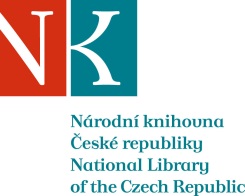 Zpráva ze zahraniční služební cestyJméno a příjmení účastníka cestyMgr. Mykhaylo FesenkoPracoviště – dle organizační strukturySlovanská knihovna (4.2)Pracoviště – zařazeníoddělení doplňování fondu SK (4.2.1)Důvod cestyknižní veletrh, spolupráce s Centrální vědeckou knihovnou Jakuba Kolase Národní akademie věd Běloruska a jednání s potenciálním dodavatelem.Místo – městoMinskMísto – zeměBěloruskoDatum (od-do)5. - 10. února 2018Podrobný časový harmonogram5. 2. – cesta Praha – Minsk6. - 9. 2. – pracovní pobyt v Minsku10. 2. – cesta Minsk – PrahaSpolucestující z NKFinanční zajištěníNKCíle cesty- akvizice běloruské literatury pro fond Slovanské knihovny- návštěva Centrální vědecké knihovny NAV Běloruska (knižní výměna)- získání dodavatele místní knižní produkce do SK - kontakt s velvyslanectvím ČR v Minsku, které zajišťuje transport dokumentů do PrahyPlnění cílů cesty (konkrétně)- pro fond SK získáno celkem 203 svazků knih (194 nákup, 9 dar). Místa nákupu: knihkupectví, vydavatelství Lohvinau, Halijafy. Dar od Natalliy Hardziyenka.- exkurze v CVK Běloruska, setkání s ředitelem CVK Aljaksandrem Hrušou a pracovníky odboru doplňování, kteří realizují knižní výměnu.- předběžná dohoda s ředitelem knihkupectví Halijafy Z. Višnevym o dodávkách pro SK běloruské knižní produkce.- velvyslanectví ČR v Minsku i nadále zajišťuje transport knih do Prahy.Program a další podrobnější informace5. 2. – příjezd do Minsku6. 2. – jednání v CVK Běloruska a exkurze. Setkání s Dr. Hardziyenka – knižní dary. Akvizice literatury pro fond SK. 7. 2. – 9. 2. – vyzvednutí knižního daru, akvizice literatury pro fond SK.7. 2. – jednání s potenciálními dodavateli, návštěva prezentace běloruského překladu práce S. Kopera „Wpływowe kobiety Drugiej Rzeczypospolitej“. 8. - 9. 2. – akvizice literatury pro fond SK. Transport získaných dokumentů do budovy velvyslanectví ČR v Minsku, setkání se zástupcem velvyslance P. Bučkem. 10. 2. - odjezd z Minsku.Přivezené materiály203 svazků knih pro fond SKDatum předložení zprávy26. 2. 2018Podpis předkladatele zprávyPodpis nadřízenéhoVloženo na IntranetPřijato v mezinárodním oddělení